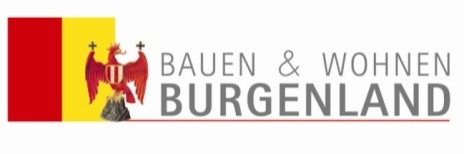 Amt der Bgld. LandesregierungAbteilung 9 – EU, Gesellschaft und FörderwesenHauptreferat WohnbauförderungEuropaplatz 17000 EisenstadtTel. Nr. 057600 / 2800Mail: post.a9-wbf@bgld.gv.atERKLÄRUNGIch (wir) erkläre(n), Ich (Wir) nehme(n) zur Kenntnis, dasseine Förderung nicht gewährt werden kann, wenn außer dem zu fördernden Objekt weitere geförderte Objekte im Alleineigentum oder zu mehr als 50% Miteigentum stehen, eine Förderung nicht gewährt werden kann, wenn ein Eigenheim, Reihenhaus oder Eigentumswohnung im Alleineigentum oder zu mehr als 50 % Miteigentum stehen, deren Benützungsfreigabe oder Benützungsbewilligung nicht mindestens 20 Jahre zurückliegen.Eine Förderung ist jedoch möglich, wenn ein zu eigenen Wohnzwecken dienendes Eigenheim, Reihenhaus oder eine Wohnung, deren Benützungsbewilligung oder Benützungsfreigabe weniger als 20 Jahre zurückliegt spätestens 6 Monate nach Bezug des geförderten Objekts veräußert wird.die Installation eines innovativen klimarelevanten Heizsystems eine Gesamtförderungsvoraussetzung darstellt.nach Abschluss des Bauvorhabens die gesetzlich vorgeschriebene Energiekennzahl nicht überschritten werden darf und nach Fertigstellung des Objekts ein Nachweis über die tatsächlich erreichte Energiekennzahl der Wohnbauförderung vorgelegt werden muss.Nähere Informationen erhalten Sie auf unserer Homepage unter:https://www.burgenland.at/themen/wohnen/wohnbaufoerderung/foerderung-neubau-eigenheim/DatenschutzmitteilungIch nehme zur Kenntnis, dass die oben erhobenen Daten zur Erfüllung des durch das Förderansuchen/ den Fördervertrag begründete (vor-) vertraglichen Schuldverhältnisses verarbeitet werden. Der Zweck der Verarbeitung der Daten dient der Bearbeitung und Abwicklung des Antrages auf Wohnbauförderung.Weiters nehme ich zur Kenntnis, dass die personenbezogenen Daten zwecks Förderabwicklung/ Erfüllung des Fördervertrages auch an die Hypo-Bank Burgenland AG weitergeleitet werden. Eine Weitergabe an sonstige Dritte (insbesondere Unternehmen, die Daten zu kommerziellen Zwecken verarbeiten) findet nicht statt.Ihre personenbezogenen Daten werden von uns nur so lange aufbewahrt, wie dies durch gesetzliche Pflichten nötig ist. Wir speichern die Daten jedenfalls solange gesetzliche Aufbewahrungspflichten bestehen oder Verjährungsansprüche potentieller Rechtsansprüche noch nicht abgelaufen sind.Unter den Voraussetzungen des anwendbaren geltenden Rechts haben Sie das Recht auf Auskunft über die erhobenen Daten, Berichtigung, Löschung und Einschränkung der Verarbeitung der Daten sowie ein Widerspruchsrecht gegen die Verarbeitung der Daten und das Recht auf Datenübertragbarkeit. Sie haben das Recht auf Beschwerde bei der Datenschutzbehörde.Datenschutzrechtlicher Verantwortlicher im Sinne der Datenschutz-Grundverordnung der Europäischen Union, Verordnung (EU) Nr. 2016/679, ist das Amt der Burgenländischen Landesregierung, 7000 Eisenstadt, Europaplatz 1, Tel.: 067600-2290,E-Mail: post.datenschutz@bgld.gv.at, Internet: www.burgenland.at/datenschutzAlternativ können Sie sich an unseren Datenschutzbeauftragten die  KPMG Security Service GmbH, Porzellangasse 51, 1090 Wien,  Email: post.datenschutzbeauftragter@bgld.gv.at, wenden.EingangsstempelEingangsstempelZEUS Nummer:Die ZEUS Nr. wird vom Energieausweisersteller bekannt gegeben.Die ZEUS Nr. wird vom Energieausweisersteller bekannt gegeben.ANSUCHENANSUCHENANSUCHENANSUCHENANSUCHENANSUCHENANSUCHENANSUCHENANSUCHENANSUCHENANSUCHENANSUCHENANSUCHENANSUCHENum Gewährung eines Förderungsdarlehens für die Errichtung eines Eigenheimes für den privaten Wohnbauum Gewährung eines Förderungsdarlehens für die Errichtung eines Eigenheimes für den privaten Wohnbauum Gewährung eines Förderungsdarlehens für die Errichtung eines Eigenheimes für den privaten Wohnbauum Gewährung eines Förderungsdarlehens für die Errichtung eines Eigenheimes für den privaten Wohnbauum Gewährung eines Förderungsdarlehens für die Errichtung eines Eigenheimes für den privaten Wohnbauum Gewährung eines Förderungsdarlehens für die Errichtung eines Eigenheimes für den privaten Wohnbauum Gewährung eines Förderungsdarlehens für die Errichtung eines Eigenheimes für den privaten Wohnbauum Gewährung eines Förderungsdarlehens für die Errichtung eines Eigenheimes für den privaten Wohnbauum Gewährung eines Förderungsdarlehens für die Errichtung eines Eigenheimes für den privaten Wohnbauum Gewährung eines Förderungsdarlehens für die Errichtung eines Eigenheimes für den privaten Wohnbauum Gewährung eines Förderungsdarlehens für die Errichtung eines Eigenheimes für den privaten Wohnbauum Gewährung eines Förderungsdarlehens für die Errichtung eines Eigenheimes für den privaten Wohnbauum Gewährung eines Förderungsdarlehens für die Errichtung eines Eigenheimes für den privaten Wohnbauum Gewährung eines Förderungsdarlehens für die Errichtung eines Eigenheimes für den privaten Wohnbau Neubau         *Zubau        *Dachgeschoßaufbau         *Dachgeschoßausbau Neubau         *Zubau        *Dachgeschoßaufbau         *Dachgeschoßausbau Neubau         *Zubau        *Dachgeschoßaufbau         *Dachgeschoßausbau Neubau         *Zubau        *Dachgeschoßaufbau         *Dachgeschoßausbau Neubau         *Zubau        *Dachgeschoßaufbau         *Dachgeschoßausbau Neubau         *Zubau        *Dachgeschoßaufbau         *Dachgeschoßausbau Neubau         *Zubau        *Dachgeschoßaufbau         *Dachgeschoßausbau Neubau         *Zubau        *Dachgeschoßaufbau         *Dachgeschoßausbau Neubau         *Zubau        *Dachgeschoßaufbau         *Dachgeschoßausbau Neubau         *Zubau        *Dachgeschoßaufbau         *Dachgeschoßausbau Neubau         *Zubau        *Dachgeschoßaufbau         *Dachgeschoßausbau Neubau         *Zubau        *Dachgeschoßaufbau         *Dachgeschoßausbau Neubau         *Zubau        *Dachgeschoßaufbau         *Dachgeschoßausbau Neubau         *Zubau        *Dachgeschoßaufbau         *Dachgeschoßausbau*Es muss eine neue/eigenständige Wohneinheit errichtet werden.*Es muss eine neue/eigenständige Wohneinheit errichtet werden.*Es muss eine neue/eigenständige Wohneinheit errichtet werden.*Es muss eine neue/eigenständige Wohneinheit errichtet werden.*Es muss eine neue/eigenständige Wohneinheit errichtet werden.*Es muss eine neue/eigenständige Wohneinheit errichtet werden.*Es muss eine neue/eigenständige Wohneinheit errichtet werden.*Es muss eine neue/eigenständige Wohneinheit errichtet werden.*Es muss eine neue/eigenständige Wohneinheit errichtet werden.*Es muss eine neue/eigenständige Wohneinheit errichtet werden.*Es muss eine neue/eigenständige Wohneinheit errichtet werden.*Es muss eine neue/eigenständige Wohneinheit errichtet werden.*Es muss eine neue/eigenständige Wohneinheit errichtet werden.*Es muss eine neue/eigenständige Wohneinheit errichtet werden.beantragte Bonusbeträge zur Basisförderung:beantragte Bonusbeträge zur Basisförderung:beantragte Bonusbeträge zur Basisförderung:beantragte Bonusbeträge zur Basisförderung:beantragte Bonusbeträge zur Basisförderung:beantragte Bonusbeträge zur Basisförderung:beantragte Bonusbeträge zur Basisförderung:beantragte Bonusbeträge zur Basisförderung:beantragte Bonusbeträge zur Basisförderung: Kindersteigerungsbetrag Kindersteigerungsbetrag Kindersteigerungsbetrag Kindersteigerungsbetrag Kindersteigerungsbetrag Kindersteigerungsbetrag Kindersteigerungsbetrag Kindersteigerungsbetrag Kindersteigerungsbetrag Barrierefreies Bauen Barrierefreies Bauen Barrierefreies Bauen Barrierefreies Bauen Barrierefreies Bauen Sozialbonus Sozialbonus Sozialbonus Sozialbonus Sozialbonus Sozialbonus Sozialbonus Sozialbonus Sozialbonus Behindertengerechte Maßnahmen   Behindertengerechte Maßnahmen   Behindertengerechte Maßnahmen   Behindertengerechte Maßnahmen   Behindertengerechte Maßnahmen   Bodenverbrauchsparendes Bauen Bodenverbrauchsparendes Bauen Bodenverbrauchsparendes Bauen Bodenverbrauchsparendes Bauen Bodenverbrauchsparendes Bauen Bodenverbrauchsparendes Bauen Bodenverbrauchsparendes Bauen Bodenverbrauchsparendes Bauen Bodenverbrauchsparendes Bauen Dach oder Fassadenbegrünung Dach oder Fassadenbegrünung Dach oder Fassadenbegrünung Dach oder Fassadenbegrünung Dach oder Fassadenbegrünung Bonus für den Bau in Gemeinden mit Bevölkerungsrückgang Bonus für den Bau in Gemeinden mit Bevölkerungsrückgang Bonus für den Bau in Gemeinden mit Bevölkerungsrückgang Bonus für den Bau in Gemeinden mit Bevölkerungsrückgang Bonus für den Bau in Gemeinden mit Bevölkerungsrückgang Bonus für den Bau in Gemeinden mit Bevölkerungsrückgang Bonus für den Bau in Gemeinden mit Bevölkerungsrückgang Bonus für den Bau in Gemeinden mit Bevölkerungsrückgang Bonus für den Bau in Gemeinden mit Bevölkerungsrückgang Bonus für den Bau in Gemeinden mit Bevölkerungsrückgang Bonus für den Bau in Gemeinden mit Bevölkerungsrückgang Bonus für den Bau in Gemeinden mit Bevölkerungsrückgang Bonus für den Bau in Gemeinden mit Bevölkerungsrückgang Bonus für den Bau in Gemeinden mit Bevölkerungsrückgang gemäß den Bestimmungen des Bgld. Wohnbauförderungsgesetzes 2018 – Bgld. WFG 2018 und der
 darauf  basierenden Richtlinie  gemäß den Bestimmungen des Bgld. Wohnbauförderungsgesetzes 2018 – Bgld. WFG 2018 und der
 darauf  basierenden Richtlinie  gemäß den Bestimmungen des Bgld. Wohnbauförderungsgesetzes 2018 – Bgld. WFG 2018 und der
 darauf  basierenden Richtlinie  gemäß den Bestimmungen des Bgld. Wohnbauförderungsgesetzes 2018 – Bgld. WFG 2018 und der
 darauf  basierenden Richtlinie  gemäß den Bestimmungen des Bgld. Wohnbauförderungsgesetzes 2018 – Bgld. WFG 2018 und der
 darauf  basierenden Richtlinie  gemäß den Bestimmungen des Bgld. Wohnbauförderungsgesetzes 2018 – Bgld. WFG 2018 und der
 darauf  basierenden Richtlinie  gemäß den Bestimmungen des Bgld. Wohnbauförderungsgesetzes 2018 – Bgld. WFG 2018 und der
 darauf  basierenden Richtlinie  gemäß den Bestimmungen des Bgld. Wohnbauförderungsgesetzes 2018 – Bgld. WFG 2018 und der
 darauf  basierenden Richtlinie  gemäß den Bestimmungen des Bgld. Wohnbauförderungsgesetzes 2018 – Bgld. WFG 2018 und der
 darauf  basierenden Richtlinie  gemäß den Bestimmungen des Bgld. Wohnbauförderungsgesetzes 2018 – Bgld. WFG 2018 und der
 darauf  basierenden Richtlinie  gemäß den Bestimmungen des Bgld. Wohnbauförderungsgesetzes 2018 – Bgld. WFG 2018 und der
 darauf  basierenden Richtlinie  gemäß den Bestimmungen des Bgld. Wohnbauförderungsgesetzes 2018 – Bgld. WFG 2018 und der
 darauf  basierenden Richtlinie  gemäß den Bestimmungen des Bgld. Wohnbauförderungsgesetzes 2018 – Bgld. WFG 2018 und der
 darauf  basierenden Richtlinie  gemäß den Bestimmungen des Bgld. Wohnbauförderungsgesetzes 2018 – Bgld. WFG 2018 und der
 darauf  basierenden Richtlinie FörderungswerberFörderungswerberFörderungswerberFörderungswerberFörderungswerberFörderungswerberFörderungswerberFörderungswerberFörderungswerberFörderungswerberFörderungswerberFörderungswerberFörderungswerberFörderungswerberZu-/Vorname/TitelZu-/Vorname/TitelZu-/Vorname/TitelZu-/Vorname/TitelZu-/Vorname/TitelZu-/Vorname/TitelZu-/Vorname/TitelSV-Nr.SV-Nr.SV-Nr.Geburtsdatum:Geburtsdatum:Staatsbürgerschaft:Staatsbürgerschaft:Geschlecht:      männlich      weiblichGeschlecht:      männlich      weiblichGeschlecht:      männlich      weiblichE-Mail:E-Mail:E-Mail:E-Mail:E-Mail:E-Mail:E-Mail:Telefon (privat/Arbeitsstätte):Telefon (privat/Arbeitsstätte):Telefon (privat/Arbeitsstätte):Telefon (privat/Arbeitsstätte):Familienstand: ledig  ledig  ledig  verheiratet geschieden verwitwet verwitwet verwitwet verwitwet verwitwet Lebensgemeinschaft  Lebensgemeinschaft  eingetr. Partnerschaft WohnadresseWohnadresseWohnadresseWohnadresseWohnadresseWohnadresseWohnadresseWohnadresseWohnadresseWohnadresseWohnadresseWohnadresseWohnadresseWohnadressePLZ:PLZ:Wohnort:Wohnort:Wohnort:Wohnort:Wohnort:Wohnort:Wohnort:Wohnort:Wohnort:Wohnort:Wohnort:Wohnort:Straße / Hausnummer:Straße / Hausnummer:Straße / Hausnummer:Straße / Hausnummer:Straße / Hausnummer:Straße / Hausnummer:Straße / Hausnummer:Straße / Hausnummer:Straße / Hausnummer:Straße / Hausnummer:Straße / Hausnummer:Straße / Hausnummer:Straße / Hausnummer:Straße / Hausnummer:Art des Wohnsitzes:   *Eigentum  MietobjektArt des Wohnsitzes:   *Eigentum  MietobjektArt des Wohnsitzes:   *Eigentum  MietobjektArt des Wohnsitzes:   *Eigentum  MietobjektArt des Wohnsitzes:   *Eigentum  MietobjektArt des Wohnsitzes:   *Eigentum  MietobjektArt des Wohnsitzes:   *Eigentum  MietobjektArt des Wohnsitzes:   *Eigentum  Mietobjekt*Bei Eigentum ist ein Nachweis über das Alter des Objekts vorzulegen! (Bestätigung der Gemeinde z.B. Benützungsfreigabe)*Bei Eigentum ist ein Nachweis über das Alter des Objekts vorzulegen! (Bestätigung der Gemeinde z.B. Benützungsfreigabe)*Bei Eigentum ist ein Nachweis über das Alter des Objekts vorzulegen! (Bestätigung der Gemeinde z.B. Benützungsfreigabe)*Bei Eigentum ist ein Nachweis über das Alter des Objekts vorzulegen! (Bestätigung der Gemeinde z.B. Benützungsfreigabe)*Bei Eigentum ist ein Nachweis über das Alter des Objekts vorzulegen! (Bestätigung der Gemeinde z.B. Benützungsfreigabe)*Bei Eigentum ist ein Nachweis über das Alter des Objekts vorzulegen! (Bestätigung der Gemeinde z.B. Benützungsfreigabe)Eigentümer des Hauses / der Wohnung:      Eigentümer des Hauses / der Wohnung:      Eigentümer des Hauses / der Wohnung:      Eigentümer des Hauses / der Wohnung:      Eigentümer des Hauses / der Wohnung:      Eigentümer des Hauses / der Wohnung:      Eigentümer des Hauses / der Wohnung:      Eigentümer des Hauses / der Wohnung:      Eigentümer des Hauses / der Wohnung:      Eigentümer des Hauses / der Wohnung:      Eigentümer des Hauses / der Wohnung:      Eigentümer des Hauses / der Wohnung:      Eigentümer des Hauses / der Wohnung:      Eigentümer des Hauses / der Wohnung:      Zustelladresse (nur auszufüllen, wenn vom Hauptwohnsitz abweichend)Zustelladresse (nur auszufüllen, wenn vom Hauptwohnsitz abweichend)Zustelladresse (nur auszufüllen, wenn vom Hauptwohnsitz abweichend)Zustelladresse (nur auszufüllen, wenn vom Hauptwohnsitz abweichend)Zustelladresse (nur auszufüllen, wenn vom Hauptwohnsitz abweichend)Zustelladresse (nur auszufüllen, wenn vom Hauptwohnsitz abweichend)Zustelladresse (nur auszufüllen, wenn vom Hauptwohnsitz abweichend)Zustelladresse (nur auszufüllen, wenn vom Hauptwohnsitz abweichend)Zustelladresse (nur auszufüllen, wenn vom Hauptwohnsitz abweichend)Zustelladresse (nur auszufüllen, wenn vom Hauptwohnsitz abweichend)Zustelladresse (nur auszufüllen, wenn vom Hauptwohnsitz abweichend)Zustelladresse (nur auszufüllen, wenn vom Hauptwohnsitz abweichend)Zustelladresse (nur auszufüllen, wenn vom Hauptwohnsitz abweichend)Zustelladresse (nur auszufüllen, wenn vom Hauptwohnsitz abweichend)PLZ:PLZ:Wohnort:Wohnort:Wohnort:Wohnort:Wohnort:Wohnort:Wohnort:Wohnort:Wohnort:Wohnort:Wohnort:Wohnort:Straße / Hausnummer:Straße / Hausnummer:Straße / Hausnummer:Straße / Hausnummer:Straße / Hausnummer:Straße / Hausnummer:Straße / Hausnummer:Straße / Hausnummer:Straße / Hausnummer:Straße / Hausnummer:Straße / Hausnummer:Straße / Hausnummer:Straße / Hausnummer:Straße / Hausnummer:Weitere Personen, die in der zu fördernden Wohneinheit leben werdenWeitere Personen, die in der zu fördernden Wohneinheit leben werdenWeitere Personen, die in der zu fördernden Wohneinheit leben werdenWeitere Personen, die in der zu fördernden Wohneinheit leben werdenWeitere Personen, die in der zu fördernden Wohneinheit leben werdenZu-/VornameSV-Nr.GeburtsdatumVerwandtschaftsverhältnis zum(r) Förderwerber/in Verwandtschaftsverhältnis zum(r) Förderwerber/in       männlich      weiblich      männlich      weiblich      männlich      weiblich      männlich      weiblichEhepartner/in – Lebensgefährte/in des(r) FörderungswerberinEhepartner/in – Lebensgefährte/in des(r) FörderungswerberinEhepartner/in – Lebensgefährte/in des(r) FörderungswerberinEhepartner/in – Lebensgefährte/in des(r) FörderungswerberinEhepartner/in – Lebensgefährte/in des(r) FörderungswerberinEhepartner/in – Lebensgefährte/in des(r) FörderungswerberinEhepartner/in – Lebensgefährte/in des(r) FörderungswerberinEhepartner/in – Lebensgefährte/in des(r) FörderungswerberinEhepartner/in – Lebensgefährte/in des(r) FörderungswerberinEhepartner/in – Lebensgefährte/in des(r) FörderungswerberinEhepartner/in – Lebensgefährte/in des(r) FörderungswerberinEhepartner/in – Lebensgefährte/in des(r) FörderungswerberinZu-/Vorname/Titel:Zu-/Vorname/Titel:Zu-/Vorname/Titel:Zu-/Vorname/Titel:Zu-/Vorname/Titel:Zu-/Vorname/Titel:Zu-/Vorname/Titel:SV-Nr.:Geburtsdatum:Geburtsdatum:Staatsbürgerschaft:Staatsbürgerschaft:Geschlecht:      männlich      weiblichGeschlecht:      männlich      weiblichE-Mail:E-Mail:E-Mail:E-Mail:E-Mail:E-Mail:Telefon (privat/Arbeitsstätte):Telefon (privat/Arbeitsstätte):Telefon (privat/Arbeitsstätte):Telefon (privat/Arbeitsstätte):Familienstand: ledig  ledig  verheiratet geschieden verwitwet verwitwet verwitwet verwitwet Lebensgemeinschaft  Lebensgemeinschaft  eingetr. Partnerschaft WohnadresseWohnadresseWohnadresseWohnadresseWohnadresseWohnadresseWohnadresseWohnadresseWohnadresseWohnadresseWohnadresseWohnadressePLZ: Wohnort:Wohnort:Wohnort:Wohnort:Wohnort:Wohnort:Wohnort:Wohnort:Wohnort:Wohnort:Wohnort:Straße / Hausnummer:Straße / Hausnummer:Straße / Hausnummer:Straße / Hausnummer:Straße / Hausnummer:Straße / Hausnummer:Straße / Hausnummer:Straße / Hausnummer:Straße / Hausnummer:Straße / Hausnummer:Straße / Hausnummer:Straße / Hausnummer:Art des Wohnsitzes:          *Eigentum                                           MietobjektArt des Wohnsitzes:          *Eigentum                                           MietobjektArt des Wohnsitzes:          *Eigentum                                           MietobjektArt des Wohnsitzes:          *Eigentum                                           MietobjektArt des Wohnsitzes:          *Eigentum                                           MietobjektArt des Wohnsitzes:          *Eigentum                                           Mietobjekt*Bei Eigentum ist ein Nachweis über das Alter des Objekts vorzulegen! (Bestätigung der Gemeinde z.B. Benützungsfreigabe)*Bei Eigentum ist ein Nachweis über das Alter des Objekts vorzulegen! (Bestätigung der Gemeinde z.B. Benützungsfreigabe)*Bei Eigentum ist ein Nachweis über das Alter des Objekts vorzulegen! (Bestätigung der Gemeinde z.B. Benützungsfreigabe)*Bei Eigentum ist ein Nachweis über das Alter des Objekts vorzulegen! (Bestätigung der Gemeinde z.B. Benützungsfreigabe)*Bei Eigentum ist ein Nachweis über das Alter des Objekts vorzulegen! (Bestätigung der Gemeinde z.B. Benützungsfreigabe)*Bei Eigentum ist ein Nachweis über das Alter des Objekts vorzulegen! (Bestätigung der Gemeinde z.B. Benützungsfreigabe)Eigentümer des Hauses / der Wohnung:      Eigentümer des Hauses / der Wohnung:      Eigentümer des Hauses / der Wohnung:      Eigentümer des Hauses / der Wohnung:      Eigentümer des Hauses / der Wohnung:      Eigentümer des Hauses / der Wohnung:      Eigentümer des Hauses / der Wohnung:      Eigentümer des Hauses / der Wohnung:      Eigentümer des Hauses / der Wohnung:      Eigentümer des Hauses / der Wohnung:      Eigentümer des Hauses / der Wohnung:      Eigentümer des Hauses / der Wohnung:      FinanzierungFinanzierungFinanzierungBare Eigenmittel (mind. 10 % der Gesamtbaukosten)      EUR+Sonstige Darlehen (z.B. Bankdarlehen)      EUR+Eigene Arbeitsleistung (max. 10 % der Gesamtbaukosten)      EUR+*Gesamtkosten       EUR=*Gesamtkosten werden wie nachstehend berechnet:Wohnnutzfläche 	x € 2.200,- für Neubauten	x € 1.600,- für Zu- oder Aufbauten	x € 1.400,- für Dachgeschoßausbauten, wenn der Dachstuhl bestehen bleibt*Gesamtkosten werden wie nachstehend berechnet:Wohnnutzfläche 	x € 2.200,- für Neubauten	x € 1.600,- für Zu- oder Aufbauten	x € 1.400,- für Dachgeschoßausbauten, wenn der Dachstuhl bestehen bleibt*Gesamtkosten werden wie nachstehend berechnet:Wohnnutzfläche 	x € 2.200,- für Neubauten	x € 1.600,- für Zu- oder Aufbauten	x € 1.400,- für Dachgeschoßausbauten, wenn der Dachstuhl bestehen bleibtBankverbindungBankverbindungBankverbindungIch (wir) ersuche(n) um Überweisung auf folgende BankverbindungIch (wir) ersuche(n) um Überweisung auf folgende BankverbindungIch (wir) ersuche(n) um Überweisung auf folgende BankverbindungName des BankinstitutesIBANKontoinhaber/inBestätigung der Baubehörde (Gemeinde/Magistrat)Bestätigung der Baubehörde (Gemeinde/Magistrat)Bestätigung der Baubehörde (Gemeinde/Magistrat)Bestätigung der Baubehörde (Gemeinde/Magistrat)Bestätigung der Baubehörde (Gemeinde/Magistrat)Bestätigung der Baubehörde (Gemeinde/Magistrat)Bestätigung der Baubehörde (Gemeinde/Magistrat)Bestätigung der Baubehörde (Gemeinde/Magistrat)Bestätigung der Baubehörde (Gemeinde/Magistrat)Bestätigung der Baubehörde (Gemeinde/Magistrat)Bestätigung der Baubehörde (Gemeinde/Magistrat)Bestätigung der Baubehörde (Gemeinde/Magistrat)Bestätigung der Baubehörde (Gemeinde/Magistrat)Bestätigung der Baubehörde (Gemeinde/Magistrat)Bestätigung der Baubehörde (Gemeinde/Magistrat)Bestätigung der Baubehörde (Gemeinde/Magistrat)Bestätigung der Baubehörde (Gemeinde/Magistrat)Die Baubehörde bestätigt das Bauvorhaben KG Die Baubehörde bestätigt das Bauvorhaben KG Die Baubehörde bestätigt das Bauvorhaben KG Die Baubehörde bestätigt das Bauvorhaben KG Die Baubehörde bestätigt das Bauvorhaben KG Die Baubehörde bestätigt das Bauvorhaben KG Die Baubehörde bestätigt das Bauvorhaben KG Die Baubehörde bestätigt das Bauvorhaben KG Gst. Nr.  mit der Baubewilligung vom   mit der Baubewilligung vom   mit der Baubewilligung vom   mit der Baubewilligung vom   mit der Baubewilligung vom   mit der Baubewilligung vom   mit der Baubewilligung vom   mit der Baubewilligung vom ZahlEs handelt sich um ein Objekt mit Es handelt sich um ein Objekt mit Es handelt sich um ein Objekt mit Es handelt sich um ein Objekt mit Es handelt sich um ein Objekt mit WohneinheitenWohneinheitenWohneinheitenWohneinheitenWohneinheitenWohneinheitenWohneinheitenWohneinheitenWohneinheitenund nachstehender(n) Wohnnutzflächenund nachstehender(n) Wohnnutzflächen1. Wohneinheit           m²1. Wohneinheit           m²1. Wohneinheit           m²1. Wohneinheit           m²1. Wohneinheit           m²1. Wohneinheit           m²1. Wohneinheit           m²1. Wohneinheit           m²2. Wohneinheit          m²2. Wohneinheit          m²2. Wohneinheit          m²2. Wohneinheit          m²2. Wohneinheit          m²Es besteht folgender Bauzustand:Es besteht folgender Bauzustand:Es besteht folgender Bauzustand:Es besteht folgender Bauzustand:Es besteht folgender Bauzustand:Es besteht folgender Bauzustand:Es besteht folgender Bauzustand:Es besteht folgender Bauzustand:Es besteht folgender Bauzustand:Es besteht folgender Bauzustand: kein Baubeginn kein Baubeginn kein Baubeginn kein Baubeginn kein Baubeginn kein Baubeginn kein Baubeginn kein Baubeginn kein Baubeginn kein Baubeginn Keller, bzw. Fundamentierung Keller, bzw. Fundamentierung Keller, bzw. Fundamentierung Keller, bzw. Fundamentierung Keller, bzw. Fundamentierung Keller, bzw. Fundamentierung Keller, bzw. Fundamentierung erweiterter Rohbau (mit Dacheindeckung, Spenglerarbeiten und Fenster) erweiterter Rohbau (mit Dacheindeckung, Spenglerarbeiten und Fenster) erweiterter Rohbau (mit Dacheindeckung, Spenglerarbeiten und Fenster) erweiterter Rohbau (mit Dacheindeckung, Spenglerarbeiten und Fenster) erweiterter Rohbau (mit Dacheindeckung, Spenglerarbeiten und Fenster) erweiterter Rohbau (mit Dacheindeckung, Spenglerarbeiten und Fenster) erweiterter Rohbau (mit Dacheindeckung, Spenglerarbeiten und Fenster) erweiterter Rohbau (mit Dacheindeckung, Spenglerarbeiten und Fenster) erweiterter Rohbau (mit Dacheindeckung, Spenglerarbeiten und Fenster) erweiterter Rohbau (mit Dacheindeckung, Spenglerarbeiten und Fenster) Fertigstellung Fertigstellung Fertigstellung Fertigstellung Fertigstellung Fertigstellung FertigstellungBodenverbrauchsparendes Bauen:Bodenverbrauchsparendes Bauen:Bodenverbrauchsparendes Bauen:Bodenverbrauchsparendes Bauen:Bodenverbrauchsparendes Bauen:Bodenverbrauchsparendes Bauen:Bodenverbrauchsparendes Bauen:Bodenverbrauchsparendes Bauen:Bodenverbrauchsparendes Bauen:Bodenverbrauchsparendes Bauen:Bodenverbrauchsparendes Bauen:Bodenverbrauchsparendes Bauen:Bodenverbrauchsparendes Bauen:Bodenverbrauchsparendes Bauen:Bodenverbrauchsparendes Bauen:Bodenverbrauchsparendes Bauen:Bodenverbrauchsparendes Bauen:Ein bestehendes Objekt wird durch Neubau ersetzt:Ein bestehendes Objekt wird durch Neubau ersetzt:Ein bestehendes Objekt wird durch Neubau ersetzt:Ein bestehendes Objekt wird durch Neubau ersetzt:Ein bestehendes Objekt wird durch Neubau ersetzt:Ein bestehendes Objekt wird durch Neubau ersetzt:Ein bestehendes Objekt wird durch Neubau ersetzt:Ein bestehendes Objekt wird durch Neubau ersetzt:Ein bestehendes Objekt wird durch Neubau ersetzt:Ein bestehendes Objekt wird durch Neubau ersetzt:Ein bestehendes Objekt wird durch Neubau ersetzt:Ein bestehendes Objekt wird durch Neubau ersetzt:Ein bestehendes Objekt wird durch Neubau ersetzt:Ein bestehendes Objekt wird durch Neubau ersetzt:Ein bestehendes Objekt wird durch Neubau ersetzt:Ein bestehendes Objekt wird durch Neubau ersetzt:Ein bestehendes Objekt wird durch Neubau ersetzt:Es wurden mehr als 50% eines Bestandobjektes abgerissen und durch einen Neubau ersetzt:Es wurden mehr als 50% eines Bestandobjektes abgerissen und durch einen Neubau ersetzt:Es wurden mehr als 50% eines Bestandobjektes abgerissen und durch einen Neubau ersetzt:Es wurden mehr als 50% eines Bestandobjektes abgerissen und durch einen Neubau ersetzt:Es wurden mehr als 50% eines Bestandobjektes abgerissen und durch einen Neubau ersetzt:Es wurden mehr als 50% eines Bestandobjektes abgerissen und durch einen Neubau ersetzt:Es wurden mehr als 50% eines Bestandobjektes abgerissen und durch einen Neubau ersetzt: Ja Ja Ja Ja Nein Nein Nein Nein Nein NeinEine Baulücke wird geschlossen:Eine Baulücke wird geschlossen:Eine Baulücke wird geschlossen:Eine Baulücke wird geschlossen:Eine Baulücke wird geschlossen:Eine Baulücke wird geschlossen:Eine Baulücke wird geschlossen:Eine Baulücke wird geschlossen:Eine Baulücke wird geschlossen:Eine Baulücke wird geschlossen:Eine Baulücke wird geschlossen:Eine Baulücke wird geschlossen:Eine Baulücke wird geschlossen:Eine Baulücke wird geschlossen:Eine Baulücke wird geschlossen:Eine Baulücke wird geschlossen:Eine Baulücke wird geschlossen:Baulandwidmung vor 1980:Baulandwidmung vor 1980:Baulandwidmung vor 1980:Baulandwidmung vor 1980:Baulandwidmung vor 1980:Baulandwidmung vor 1980:Baulandwidmung vor 1980: Ja Ja Ja Ja Nein Nein Nein Nein Nein NeinBaulückenschluss gem. § 12, Punkt 5 der geltenden Richtlinie zur Förderung der Errichtung von Eigenheimen für den privaten Wohnbau:Baulückenschluss gem. § 12, Punkt 5 der geltenden Richtlinie zur Förderung der Errichtung von Eigenheimen für den privaten Wohnbau:Baulückenschluss gem. § 12, Punkt 5 der geltenden Richtlinie zur Förderung der Errichtung von Eigenheimen für den privaten Wohnbau:Baulückenschluss gem. § 12, Punkt 5 der geltenden Richtlinie zur Förderung der Errichtung von Eigenheimen für den privaten Wohnbau:Baulückenschluss gem. § 12, Punkt 5 der geltenden Richtlinie zur Förderung der Errichtung von Eigenheimen für den privaten Wohnbau:Baulückenschluss gem. § 12, Punkt 5 der geltenden Richtlinie zur Förderung der Errichtung von Eigenheimen für den privaten Wohnbau:Baulückenschluss gem. § 12, Punkt 5 der geltenden Richtlinie zur Förderung der Errichtung von Eigenheimen für den privaten Wohnbau: Ja Ja Ja Ja Nein Nein Nein Nein Nein Nein      Datum      Datum      DatumAmtssiegelAmtssiegelAmtssiegelAmtssiegelAmtssiegelBürgermeister/inBürgermeister/inBürgermeister/inBürgermeister/inBürgermeister/inBürgermeister/inBürgermeister/inBauvorhabenBauvorhabenBauvorhabenBauvorhabenBauvorhaben Neubau Zubau Dachgeschoßaufbau Dachgeschoßaufbau DachgeschoßausbauGesamtenergieeffizienz-Faktor(fGEE):      Gesamtenergieeffizienz-Faktor(fGEE):      Energiekennzahl HWB, Ref, RK:                        kWh/m²a Energiekennzahl HWB, Ref, RK:                        kWh/m²a Energiekennzahl HWB, Ref, RK:                        kWh/m²a Einlagezahl (EZ):      Einlagezahl (EZ):      Grundstücksnummer:      Wohnnutzfläche:             m²Wohnnutzfläche:             m²Katastralgemeinde (KG):      Katastralgemeinde (KG):      Katastralgemeinde (KG):      Katastralgemeinde (KG):      Katastralgemeinde (KG):      Straße / Hausnummer (falls bereits bekannt):      Straße / Hausnummer (falls bereits bekannt):      Straße / Hausnummer (falls bereits bekannt):      Straße / Hausnummer (falls bereits bekannt):      Straße / Hausnummer (falls bereits bekannt):      1.dass für das zu fördernde Wohnhaus, Wohnung oder sonstige Objekte noch laufende Wohnbauförderungsdarlehen eines Bundeslandes bestehen bzw. ein nicht rückzahlbarer Zuschuss auf Grund eines Sonderförderungsaktion gewährt wurde.Nähere Beschreibung (Wohnobjekt, Darlehensnehmer, wie viel, wann und bei welcher Stelle):dass keine laufenden Wohnbauförderungsdarlehen eines Bundeslandes bestehen bzw. kein nicht rückzahlbarer Zuschuss auf Grund einer Sonderförderungsaktion gewährt wurde.2.dass sämtliche Einkommen des vergangenen Kalenderjahres (1 Jahr vor Antragstellung) aller im gemeinsamen Haushalt lebender eigenberechtigter Personen nachgewiesen werden.dass sämtliche Einkommen des vergangenen Kalenderjahres (1 Jahr vor Antragstellung) aller im gemeinsamen Haushalt lebender eigenberechtigter Personen nachgewiesen werden.3.dass ab dem in der Darlehenszusicherung genannten Termin der Hauptwohnsitz aller Familienmitglieder im geförderten Objekt begründet wird, sofern dies nicht bereits der Fall ist.dass ab dem in der Darlehenszusicherung genannten Termin der Hauptwohnsitz aller Familienmitglieder im geförderten Objekt begründet wird, sofern dies nicht bereits der Fall ist.4.dass sämtliche Angaben der Wahrheit entsprechen und vollständig sind. Ich (Wir) nehme(n) zur Kenntnis, dass Förderungsbeträge, die auf Grund falscher Angaben gewährt wurden, jederzeit zurückgefordert werden können bzw. der Förderungsantrag abgewiesen werden kann.dass sämtliche Angaben der Wahrheit entsprechen und vollständig sind. Ich (Wir) nehme(n) zur Kenntnis, dass Förderungsbeträge, die auf Grund falscher Angaben gewährt wurden, jederzeit zurückgefordert werden können bzw. der Förderungsantrag abgewiesen werden kann.5.dass ich (wir) mit der automationsunterstützten Erfassung, Verarbeitung und Übermittlung der aus dem Ansuchen und Beilagen ersichtlichen Daten einverstanden bin (sind).dass ich (wir) mit der automationsunterstützten Erfassung, Verarbeitung und Übermittlung der aus dem Ansuchen und Beilagen ersichtlichen Daten einverstanden bin (sind)., amUnterschrift Förderungswerber/inUnterschrift Förderungswerber/in, amUnterschrift Ehepartner/in bzw. Lebensgefährte/inUnterschrift Ehepartner/in bzw. Lebensgefährte/inDiese Unterlagen müssen dem Ansuchen angeschlossen werden:Diese Unterlagen müssen dem Ansuchen angeschlossen werden:Diese Unterlagen müssen dem Ansuchen angeschlossen werden:Einkommensnachweise über das Haushaltseinkommen aller im gemeinsamen Haushalt lebender eigenberechtigter Personen Jahresnettoeinkommen des letzten Kalenderjahres – z.B. JahreslohnbestätigungEinkommensteuerbescheid (bei Nichtveranlagung eine diesbezügliche Bestätigung des zuständigen Finanzamtes)Arbeitslosengeldbestätigung bzw. Erhalt von Notstandshilfe KrankengeldbestätigungKinderbetreuungsgeld bzw. KarenzgeldbestätigungWochengeldzu leistende und bezogene Alimentationszahlungen bzw. UnterhaltszahlungenPensionsbescheidBei nicht veranlagten Land- und Forstwirten letzter EinheitswertbescheidEin Bauplan/Einreichplan versehen mit einem “Baubewilligung” -Vermerk sowie Baubeschreibung Ein Energieausweis inkl. Ökokennzahlberechnung (OI3BG1,BGF), gemäß den Bestimmungen der OIB-6 Richtlinie Ausgabe April 2019, versehen mit einem „Eingangs“-Vermerk der Baubehörde (Gemeinde)oder das Blatt “Prüfergebnis Baubehörde” von der ZEUS-Datenbank versehen mit einem „Eingangs“-Vermerk der Baubehörde (Gemeinde)Hinweis: Im Energieausweis muss der Öko-Index angegeben sein.Der Energieausweis, muss vom Energieausweisersteller in die ZEUS-Datenbank hochgeladen werden. Bonusbeträge (falls zutreffend)Bonusbeträge (falls zutreffend)Bonusbeträge (falls zutreffend)Bodenverbrauchsparendes Bauen: a) Ein bestehendes Objekt wird durch Neubau ersetzt:Kostenvoranschlag bzw. Rechnung über die Abbrucharbeiten (Die Rechnung darf nicht älter als 1 Jahr)b) Eine Baulücke wird geschlossen (gemäß § 12, Punkt 5 der geltenden Richtlinie für die Errichtung von Eigenheimen für den Privaten Wohnbau)Hinweis: Es ist auch eine Kombination möglich.  Eine gemeindeamtliche Bestätigung ist dafür erforderlich (Seite 3)Barrierefreies Bauen (gemäß § 12, Punkt 6 der geltenden Richtlinie für die Errichtung von Eigenheimen für den Privaten Wohnbau)Behindertengerechte Maßnahmen (gemäß § 12, Punkt 7der  geltenden Richtlinie für die Errichtung von Eigenheimen für den Privaten Wohnbau)Bonus für Dach- oder Fassadenbegrünung (nach ÖNORM L1131 bzw. ÖNORM L 1136)Bonus für den Bau in Gemeinden mit BevölkerungsrückgangErfolgt ein förderbarer Neubau, Zubau oder Aufbau in einer Gemeinde, die im Beobachtungszeitraum der Jahre 2017- 2022 (gemäß Statistik Austria) einen Bevölkerungsrückgang von 2,00 bis ≥ 5,00 % vorweist, kann ein Bonusbetrag gewährt werden.MustertilgungsplanMustertilgungsplanMustertilgungsplanMustertilgungsplanMustertilgungsplanDarlehensbetrag:60.000,00MustertilgungsplanMustertilgungsplanMustertilgungsplanMustertilgungsplanMustertilgungsplanLaufzeit in Jahren:30von Ratebis RateZinssatzAnnuität-%AnnuitätTageberechnungsart:kalendermäßig1100,90%1,910%1.146,0011200,90%1,910%1.146,0021400,90%1,910%1.146,0041600,90%1,910%1.146,00Rückzahlungsbeginn:01.01.2021DatumLfdNrTageZinssatzZinsenTilgungAnnuitätRestschuld01.07.202060.000,0001.01.202111840,90%276,00870,001.146,0059.130,0001.07.202121810,90%267,56878,441.146,0058.251,5601.01.202231840,90%267,96878,041.146,0057.373,5201.07.202241810,90%259,62886,381.146,0056.487,1401.01.202351840,90%259,84886,161.146,0055.600,9801.07.202361810,90%251,59894,411.146,0054.706,5701.01.202471840,90%251,65894,351.146,0053.812,2201.07.202481820,90%244,85901,151.146,0052.911,0701.01.202591840,90%243,39902,611.146,0052.008,4601.07.2025101810,90%235,34910,661.146,0051.097,8001.01.2026111840,90%235,05910,951.146,0050.186,8501.07.2026121810,90%227,10918,901.146,0049.267,9501.01.2027131840,90%226,63919,371.146,0048.348,5801.07.2027141810,90%218,78927,221.146,0047.421,3601.01.2028151840,90%218,14927,861.146,0046.493,5001.07.2028161820,90%211,55934,451.146,0045.559,0501.01.2029171840,90%209,57936,431.146,0044.622,6201.07.2029181810,90%201,92944,081.146,0043.678,5401.01.2030191840,90%200,92945,081.146,0042.733,4601.07.2030201810,90%193,37952,631.146,0041.780,8301.01.2031211840,90%192,19953,811.146,0040.827,0201.07.2031221810,90%184,74961,261.146,0039.865,7601.01.2032231840,90%183,38962,621.146,0038.903,1401.07.2032241820,90%177,01968,991.146,0037.934,1501.01.2033251840,90%174,50971,501.146,0036.962,6501.07.2033261810,90%167,26978,741.146,0035.983,9101.01.2034271840,90%165,53980,471.146,0035.003,4401.07.2034281810,90%158,39987,611.146,0034.015,8301.01.2035291840,90%156,47989,531.146,0033.026,3001.07.2035301810,90%149,44996,561.146,0032.029,7401.01.2036311840,90%147,34998,661.146,0031.031,0801.07.2036321820,90%141,191.004,811.146,0030.026,2701.01.2037331840,90%138,121.007,881.146,0029.018,3901.07.2037341810,90%131,311.014,691.146,0028.003,7001.01.2038351840,90%128,821.017,181.146,0026.986,5201.07.2038361810,90%122,111.023,891.146,0025.962,6301.01.2039371840,90%119,431.026,571.146,0024.936,0601.07.2039381810,90%112,841.033,161.146,0023.902,9001.01.2040391840,90%109,951.036,051.146,0022.866,8501.07.2040401820,90%104,041.041,961.146,0021.824,8901.01.2041411840,90%100,391.045,611.146,0020.779,2801.07.2041421810,90%94,031.051,971.146,0019.727,3101.01.2042431840,90%90,751.055,251.146,0018.672,0601.07.2042441810,90%84,491.061,511.146,0017.610,5501.01.2043451840,90%81,011.064,991.146,0016.545,5601.07.2043461810,90%74,871.071,131.146,0015.474,4301.01.2044471840,90%71,181.074,821.146,0014.399,6101.07.2044481820,90%65,521.080,481.146,0013.319,1301.01.2045491840,90%61,271.084,731.146,0012.234,4001.07.2045501810,90%55,361.090,641.146,0011.143,7601.01.2046511840,90%51,261.094,741.146,0010.049,0201.07.2046521810,90%45,471.100,531.146,008.948,4901.01.2047531840,90%41,161.104,841.146,007.843,6501.07.2047541810,90%35,491.110,511.146,006.733,1401.01.2048551840,90%30,971.115,031.146,005.618,1101.07.2048561820,90%25,561.120,441.146,004.497,6701.01.2049571840,90%20,691.125,311.146,003.372,3601.07.2049581810,90%15,261.130,741.146,002.241,6201.01.2050591840,90%10,311.135,691.146,001.105,9301.07.2050601810,90%5,001.105,931.110,930,00Gesamtrückzahlung68.724,93